ÄNKILÄN KYLÄN KESÄRETKI KITEELLE 
Lauantaina 30.7.2016
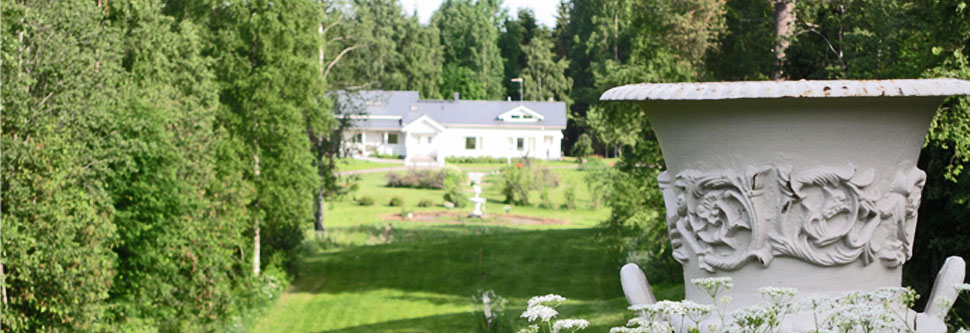 klo 8.30 	Lähtö Teboililta Aivarossin bussillaklo 10.00 	Vierailu Kesälahden Sovintolassa, aamukahvit suolaisella kahvileivällä ja lyhyt opastus Sovintolan palveluihin. Aikaa tutustua taidenäyttelyihin ja vierailla mm. käsityöpuodissa. klo 11.00 	Lähtö kohti Kiteetä 
klo 11.30 	Saapuminen Suomen Pietarhoviin, jossa tunnin 
      		opastettu kierros. klo 13.00 	Vierailu Kiteen kivikirkossa (kirkossa on opas) klo 13.30 	Lounas kartanomiljöössä Koivikon Kievarissa klo 15.00 	Vierailu Puun Sielussa Tohmajärven puolella, 6-tien varrella klo 16.00 	Lähtö kotimatkalle
Matkan hinta kyläläisille 55 € ja ulkopuolisille 65 €. Hinta sisältää bussikuljetuksen, vierailut kohteissa, opastukset, aamukahvit ja lounaan.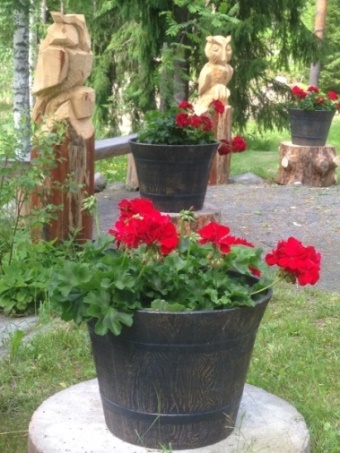 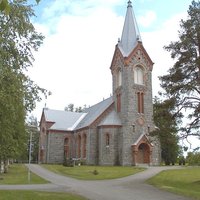 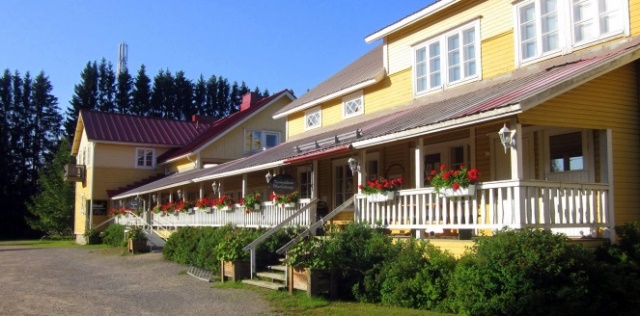 Ilmoittautumiset Marja Lankiselle p. 040 5740433 